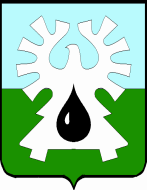 МУНИЦИПАЛЬНОЕ ОБРАЗОВАНИЕ ГОРОД УРАЙХАНТЫ-МАНСИЙСКИЙ АВТОНОМНЫЙ ОКРУГ - ЮГРАДУМА ГОРОДА УРАЙРЕШЕНИЕот 14 декабря 2016 года                                                                                   №34О награждении Почетной грамотой Думы города УрайРассмотрев материалы, представленные для награждения Почетной грамотой Думы города Урай, Дума города Урай решила:Наградить Почетной грамотой Думы города Урай за высокие достижения в профессиональной деятельности и в связи с празднованием 30-летнего юбилея со дня открытия детского сада №19:1) Афонину Веру Григорьевну, воспитателя муниципального бюджетного дошкольного образовательного учреждения «Детский сад №19 «Радость»;2) Кудинову Ольгу Николаевну, воспитателя муниципального бюджетного дошкольного образовательного учреждения «Детский сад №19 «Радость»;3) Прохода Валентину Александровну, инженера по охране труда муниципального бюджетного дошкольного образовательного учреждения «Детский сад №19 «Радость».2. Опубликовать настоящее решение в газете «Знамя».Председатель Думы города Урай                                      Г.П. Александрова